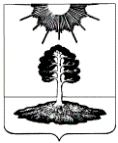 ДУМА закрытого административно-территориальногообразования Солнечный Тверской областиПЯТЫЙ СОЗЫВРЕШЕНИЕОб утверждении Положения о звании«Почетный гражданин ЗАТО СолнечныйТверской области»В соответствии с Конституцией Российской Федерации, Федеральным законом от 06.10.2003 № 131-ФЗ «Об общих принципах организации местного самоуправления в Российской Федерации», Законом Тверской области от 14 марта 2003 года № 13-ЗО «О наградах в Тверской области», со статьей  4 Устава ЗАТО Солнечный Тверской области, в целях поощрения и признания особых заслуг граждан перед городским округом, внесших выдающийся личный вклад в развитие ЗАТО Солнечный Тверской области, Дума ЗАТО СолнечныйРЕШИЛА:1. Учредить звание «Почетный гражданин ЗАТО Солнечный Тверской области».2. Утвердить Положение о звании «Почетный гражданин ЗАТО Солнечный Тверской области» (прилагается).3. Настоящее решение вступает в силу со дня официального опубликования, за исключением п.4.3.  Положения о звании «Почетный гражданин ЗАТО Солнечный Тверской области», утвержденного настоящим решением, который вступает в силу с 01 января 2021 года.4. Опубликовать настоящее решение в газете «Городомля на Селигере» и разместить на официальном сайте администрации ЗАТО Солнечный5. С момента вступления в силу настоящего решения признать утратившими силу:- решение Поселковой Думы ЗАТО Солнечный от 24.06.1998 года  № 27 «Об утверждении положении о звании «Почетный гражданин …»;- решение Поселковой Думы ЗАТО Солнечный от 24.12.2004 № 131-2 «О внесении изменений в Решение Поселковой Думы».Глава ЗАТО Солнечный                                                                             Е.А. ГаголинаПриложениек решению  Думы ЗАТО Солнечныйот 10 июня 2020 г. № 151-5ПОЛОЖЕНИЕо звании «Почетный гражданин ЗАТО Солнечный Тверской области»1. Общие положения1.1. Настоящее Положение разработано в соответствие с Конституцией Российской Федерации, Федеральным законом от 06.10.2003 № 131-ФЗ «Об общих принципах организации местного самоуправления в Российской Федерации», Законом Тверской области от 14 марта 2003 года № 13-ЗО «О наградах в Тверской области», со статьей 4 Устава ЗАТО Солнечный Тверской области.Положение определяет условия и порядок представления к присвоению звания «Почетный гражданин ЗАТО Солнечный Тверской области», порядок награждения и права лиц, удостоенных звания «Почетный гражданин ЗАТО Солнечный Тверской области».1.2. Звание «Почетный гражданин ЗАТО Солнечный Тверской области» является высшим знаком признательности населения городского округа к лицу, внесшему выдающийся вклад в развитие  ЗАТО Солнечный Тверской области.1.3. Основаниями для присвоения звания являются:- выдающийся личный вклад в развитие экономики, науки и образования, производства и предпринимательства, охраны здоровья и окружающей среды, социальной сферы, культуры и искусства, а также иная созидательная деятельность, способствующая развитию ЗАТО Солнечный Тверской области, повышению его роли и авторитета в Тверской области, Российской Федерации;- высокий авторитет и широкая известность среди жителей ЗАТО Солнечный Тверской области, обретенные в результате длительной общественной, политической, благотворительной деятельности, социального, духовного и нравственного воспитания, обеспечения законности и общественной безопасности, прав и свобод граждан;- совершение мужественного поступка во благо жителей ЗАТО Солнечный Тверской области;- иные высокие заслуги перед ЗАТО Солнечный Тверской области.1.4. Звание «Почетный гражданин ЗАТО Солнечный Тверской области» присваивается при жизни гражданам Российской Федерации, иностранным гражданам и лицам без гражданства и не связывается с фактом рождения удостоенных его лиц в ЗАТО Солнечный Тверской области или проживания на его территории. В исключительных случаях звание может присваиваться посмертно.1.5. В случае присвоения иностранным гражданам звания «Почетный гражданин ЗАТО Солнечный Тверской области» основанием является активная международная деятельность, способствующая укреплению добрососедских отношений, побратимских связей, развитию и поддержке предприятий, туристического обмена, торговли и другой деятельности, направленной на развитие ЗАТО Солнечный Тверской области.1.6. Звание «Почетный гражданин ЗАТО Солнечный Тверской области» присваивается решением Думы ЗАТО Солнечный, является персональным и пожизненным.1.7. Лицам, удостоенным звания «Почетный гражданин ЗАТО Солнечный Тверской области», вручаются Диплом почетного гражданина ЗАТО Солнечный Тверской области и удостоверение (приложение 1, приложение 2 к настоящему Положению).1.8. Имена почетных граждан ЗАТО Солнечный Тверской области заносятся в Книгу почета ЗАТО Солнечный Тверской области.1.9. Почетные граждане ЗАТО Солнечный Тверской области приглашаются Главой ЗАТО Солнечный на мероприятия, посвященные государственным праздникам и другим важным событиям.1.10. После смерти лица, удостоенного звания «Почетный гражданин ЗАТО Солнечный Тверской области», при отсутствии наследников администрация ЗАТО Солнечный принимает на хранение Диплом почетного гражданина ЗАТО Солнечный Тверской области и удостоверение.1.11. Звание «Почетный гражданин ЗАТО Солнечный Тверской области» не может быть присвоено лицам, имеющим неснятую судимость.1.12. В случаях утраты Диплома и удостоверения «Почетный гражданин ЗАТО Солнечный Тверской области» в результате стихийного бедствия либо при других обстоятельствах, когда не было возможности предотвратить утрату, по решению Главы ЗАТО Солнечный лицам, достойным почетного звания, могут быть выданы дубликаты Диплома и удостоверения «Почетный гражданин ЗАТО Солнечный Тверской области».1.13. Лицо, удостоенное звания «Почетный гражданин ЗАТО Солнечный Тверской области», лишается присвоенного звания в связи со вступившим в отношении его в законную силу обвинительным приговором суда. Решение о лишении звания «Почетный гражданин ЗАТО Солнечный Тверской области» принимается Думой ЗАТО Солнечный Тверской области.1.14. Лишение лица звания «Почетный гражданин ЗАТО Солнечный Тверской области» является основанием для прекращения ежемесячной выплаты, установленной разделом 4 настоящего Положения.1.15. Действие настоящего Положения распространяется на лиц, удостоенных звания «Почетный гражданин ЗАТО Солнечный» до принятия настоящего Положения.2. Порядок представления к присвоению звания и порядокнаграждения лиц, удостоенных звания «Почетный гражданинЗАТО Солнечный Тверской области»2.1. Правом представления граждан к присвоению звания «Почетный гражданин ЗАТО Солнечный Тверской области» обладают:- органы местного самоуправления ЗАТО Солнечный Тверской области;- трудовые коллективы организаций, предприятий, учреждений по месту работы представленного к званию;- политические партии, общественные объединения, зарегистрированные в установленном порядке, действующие на территории ЗАТО Солнечный Тверской области;- инициативные группы граждан численностью не менее 50 человек, проживающих на территории ЗАТО Солнечный Тверской области.Представление о присвоении звания «Почетный гражданин ЗАТО Солнечный Тверской области» иностранным гражданам и лицам без гражданства производится на общих основаниях.2.2. Ходатайства о присвоении звания «Почетный гражданин ЗАТО Солнечный Тверской области» направляются в администрацию ЗАТО Солнечный.2.3. Ходатайство должно содержать мотивировку выдвижения кандидатуры с изложением перечня конкретных дел, совершенных кандидатом лично, описание личных заслуг и достижений перед ЗАТО Солнечный Тверской области.Ходатайство, представляемое органом местного самоуправления ЗАТО Солнечный Тверской области, политической партией, общественным объединением, оформляется на официальном бланке и подписывается руководителем. Ходатайство, представляемое трудовым коллективом, подписывается председателем и секретарем собрания (конференции). Ходатайство, представляемое инициативной группой граждан, подписывается всеми членами инициативной группы (участниками собрания).2.4. Вместе с ходатайством в администрацию ЗАТО Солнечный представляются следующие документы:1) характеристика производственной, научной, общественной или иной деятельности лица, представляемого к присвоению звания «Почетный гражданин ЗАТО Солнечный Тверской области», с указанием биографических сведений;2) протокол (выписка из протокола) общего собрания (конференции) коллектива организации, инициативной группы граждан, заседания совета или других руководящих органов об обращении с ходатайством о присвоении звания. В протоколе (выписке из протокола) должны быть отражены сведения о количестве работающих на предприятии (членов организации) и присутствующих на собрании (конференции), а также итоги голосования. К протоколу собрания инициативной группы граждан должен быть приложен состав инициативной группы (участников собрания), в котором должны быть указаны фамилия, имя, отчество, адрес места жительства, место работы, должность членов инициативной группы;3) фотографии кандидата размером 10 см x 15 см и 3 см x 4 см;4) согласие на обработку персональных данных;5) иные материалы, подтверждающие заслуги и достижения лица, представляемого к присвоению звания «Почетный гражданин ЗАТО Солнечный Тверской области» (документы о наградах, почетных званиях, отзывы о деятельности в средствах массовой информации и т.д.).2.5. При выдвижении кандидата для представления к присвоению звания «Почетный гражданин ЗАТО Солнечный Тверской области» предпочтительным является наличие у него ведомственных, областных, муниципальных наград либо почетных званий.2.6. Материалы на присвоение звания «Почетный гражданин ЗАТО Солнечный Тверской области» рассматривает постоянная социальная комиссия Думы ЗАТО Солнечный Тверской области. 2.7. Диплом и удостоверение почетного гражданина ЗАТО Солнечный Тверской области вручает Глава ЗАТО Солнечный в торжественной обстановке.3. Порядок рассмотрения материалов на присвоение звания«Почетный гражданин ЗАТО Солнечный Тверской области»3.1. В целях проведения общественной оценки представления и обеспечения объективного подхода к решению вопроса о присвоении звания «Почетный гражданин ЗАТО Солнечный Тверской области» материалы, поступившие в администрацию ЗАТО Солнечный, направляются Главе ЗАТО Солнечный.Глава ЗАТО Солнечный в течение 10 дней организует подготовку заключения на ходатайство о присвоении звания или об обоснованном отказе поддержать ходатайство. Заключение с материалами на присвоение звания «Почетный гражданин ЗАТО Солнечный Тверской области» направляется на рассмотрение в постоянную социальную комиссию Думы ЗАТО Солнечный Тверской области.3.2. Постоянная социальная комиссия Думы ЗАТО Солнечный Тверской области в срок не более одного месяца рассматривает представленные документы и проверяет полноту и достоверность указанных в ходатайстве сведений, а также рассматривает заключение на ходатайство о присвоении звания, подписанное Главой ЗАТО Солнечный. Рассмотрение вопроса осуществляется с приглашением представителей ходатайствующей стороны.Непредставление всех необходимых документов, а также представление ненадлежащим образом оформленных документов является основанием для оставления ходатайства без рассмотрения. При принятия решения об оставлении ходатайства без рассмотрения сообщается заявителю с предложением устранить имеющиеся недостатки.3.3. В случае принятия положительного решения постоянная социальная комиссия Думы ЗАТО Солнечный Тверской области готовит проект решения о присвоении звания «Почетный гражданин ЗАТО Солнечный Тверской области» и выносит его на рассмотрение очередного заседания Думы ЗАТО Солнечный.3.4. Дума ЗАТО Солнечный Тверской области принимает решение о присвоении звания «Почетный гражданин ЗАТО Солнечный Тверской области» либо об отклонении ходатайства о присвоении звания.3.5. Решение Думы ЗАТО Солнечный Тверской области о присвоении звания «Почетный гражданин ЗАТО Солнечный Тверской области» подлежит официальному опубликованию.4. Права лиц, удостоенных звания «Почетный гражданинЗАТО Солнечный Тверской области»4.1. Лица, удостоенные звания «Почетный гражданин ЗАТО Солнечный Тверской области», имеют право публичного пользования этим званием в связи со своим именем. Это звание не влечет за собой каких-либо дополнительных прав или обязанностей.4.2. Почетный гражданин ЗАТО Солнечный Тверской имеет право:- по предъявляемому удостоверению проходить в здания и помещения, занимаемые органами местного самоуправления ЗАТО Солнечный Тверской области;- присутствовать на заседаниях Думы ЗАТО Солнечный Тверской области;- на внеочередной прием Главы ЗАТО Солнечный и другими должностными лицами органов местного самоуправления ЗАТО Солнечный.4.3. Лица, удостоенные звания «Почетный гражданин ЗАТО Солнечный Тверской области», имеют право на получение ежемесячной выплаты в размере 2000 (две тысячи) рублей 00 коп. за счет средств бюжета ЗАТО Солнечный.5. Книга почета5.1. Сведения о присвоении звания «Почетный гражданин ЗАТО Солнечный Тверской области» заносятся в Книгу почета.В Книгу почета заносятся следующие сведения о лицах, удостоенных звания: фамилия, имя, отчество, год рождения, место работы (для пенсионеров - последнее место работы), краткие биографические данные, основные достижения и заслуги, послужившие основанием для присвоения звания, дата и номер принятия решения о присвоении звания, а также помещается цветная фотография размером 10 см x 15 см.5.2. Книга почета хранится в месте, определяемом администрацией ЗАТО Солнечный.6. Основания и порядок лишения и восстановления звания«Почетный гражданин ЗАТО Солнечный тверской области»6.1. Лицо, удостоенное звания «Почетный гражданин ЗАТО Солнечный Тверской области», лишается присвоенного звания в связи со вступившим в отношении его в законную силу обвинительным приговором суда. Решение о лишении звания «Почетный гражданин ЗАТО Солнечный Тверской области» принимается Думой ЗАТО Солнечный Тверской области. Решение о лишении звания подлежит официальному опубликованию.6.2. Восстановление звания допускается только в случае отмены вступившего в законную силу приговора суда в отношении лица, которому было присвоено звание «Почетный гражданин ЗАТО Солнечный Тверской области», или вынесения оправдательного приговора по результатам нового судебного разбирательства.6.3. Восстановление лица в правах на звание «Почетный гражданин ЗАТО Солнечный Тверской области» осуществляется на основании решения Думы ЗАТО Солнечный Тверской области.6.4. О лишении лица звания «Почетный гражданин ЗАТО Солнечный Тверской области» делается соответствующая запись в Книге почета.7. Заключительные положения7.1. В случае, если в результате внесения изменений в законодательство настоящее Положение вступит с ним в противоречие, до внесения изменений в Положение оно действует в части, не противоречащей действующему законодательству.Приложение 1к Положению о звании «Почетный гражданинЗАТО Солнечный Тверской области»ФОРМА ДИПЛОМАПОЧЕТНОГО ГРАЖДАНИНА ЗАТО СОЛНЕЧНЫЙ ТВЕРСКОЙ ОБЛАСТИДиплом почетного гражданина ЗАТО Солнечный Тверской области исполняется на белом листе мелованного картона размером 245 x 370 мм со скругленными углами и золотым обрезом по периметру.В верхней части поля по вертикальной оси симметрии размещены герб ЗАТО Солнечный Тверской области и надпись «ДИПЛОМ ПОЧЕТНОГО ГРАЖДАНИНА ЗАТО СОЛНЕЧНЫЙ ТВЕРСКОЙ ОБЛАСТИ». Далее по вертикальной оси симметрии размещены последовательно:- номер диплома;- текст диплома: «В знак высшей признательности и уважения жителей ЗАТО Солнечный Тверской области Ф.И.О. присвоено звание «ПОЧЕТНЫЙ ГРАЖДАНИН ЗАТО СОЛНЕЧНЫЙ ТВЕРСКОЙ ОБЛАСТИ» (Решение Думы ЗАТО Солнечный Тверской области от _________ № _____);- подпись: Глава ЗАТО Солнечный.Номер диплома, текст и подписи выполнены черным курсивом.Диплом скреплен печатью Главы ЗАТО Солнечный. Диплом вложен в папку.ГЕРБДИПЛОМПОЧЕТНОГО ГРАЖДАНИНАЗАТО СОЛНЕЧНЫЙ ТВЕРСКОЙ ОБЛАСТИ№ ________В знак высшей признательности и уважения жителейЗАТО Солнечный Тверской области______________________________________________________________присвоено звание«ПОЧЕТНЫЙ ГРАЖДАНИН ЗАТО СОЛНЕЧНЫЙ ТВЕРСКОЙ ОБЛАСТИ»(Решение Думы ЗАТО Солнечный от «__» __________ 20__  № ______)              Глава ЗАТО Солнечный                                                                   (Ф.И.О.)Приложение 2к Положению о звании «Почетный гражданинЗАТО Солнечный Тверской области»ФОРМА УДОСТОВЕРЕНИЯПОЧЕТНОГО ГРАЖДАНИНА ЗАТО СОЛНЕЧНЫЙ ТВЕРСКОЙ ОБЛАСТИУдостоверение почетного гражданина ЗАТО Солнечный Тверской области размером 190 x 57 мм (в развернутом виде) выполнено из плотного картона, обтянутого кожей бордового цвета. На лицевой стороне удостоверения по оси симметрии расположены герб ЗАТО Солнечный Тверской области (в верхней части) и надпись «УДОСТОВЕРЕНИЕ» (в нижней части). Герб и надпись - золоченые. На развороте удостоверения на белом фоне в левой части вверху по оси симметрии полужирным черным курсивом выполнена надпись «Удостоверение №», далее последовательно расположены фотография почетного гражданина, правее расположен герб ЗАТО Солнечный Тверской области в цветном изображении, ниже текст «Удостоверение бессрочно», ниже надписи расположена личная подпись владельца. В верхней правой части разворота удостоверения на белом фоне черным шрифтом напечатан текст следующего содержания «Решением  Думы ЗАТО Солнечный от «___» ________ 20__ г. № ____», ниже указанного текста располагаются фамилия, имя, отчество почетного гражданина и текст «присвоено звание «Почетный гражданин ЗАТО Солнечный Тверской области». В нижней правой части разворота удостоверения расположена подпись Главы ЗАТО Солнечный, скрепленная печатью Главы ЗАТО Солнечный.УДОСТОВЕРЕНИЕПОЧЕТНОГО ГРАЖДАНИНА ЗАТО СОЛНЕЧНЫЙ ТВЕРСКОЙ ОБЛАСТИЛицевая сторона┌────────────────────────────────────┬────────────────────────────────────┐│                                    │Герб ЗАТО Солнечный Тверской области││                                    │                                    ││                                    │                                    ││                                    │            УДОСТОВЕРЕНИЕ           ││                                    │                                    ││                                    │                                    ││                                    │                                    ││                                    │                                    │└────────────────────────────────────┴────────────────────────────────────┘Разворот удостоверения┌────────────────────────────────────┬────────────────────────────────────┐│                                    │    Решением Думы ЗАТО Солнечный    ││         Удостоверение N ___        │   от "__"  ______ 20__ г. N ___    ││                                    │                                    ││ ┌───────┐           ┌─────────┐    │ __________________________________ ││ │       │           │         │    │      (Фамилия, имя, отчество)      ││ │       │           │  ГЕРБ   │    │                                    ││ │       │           │         │    │          присвоено звание          ││ │       │           │         │    │ "Почетный гражданин ЗАТО Солнечный ││ └───────┘           └─────────┘    │          Тверской области"         ││                                    │                                    ││             Удостоверение бессрочно│                                    ││            ________________________│Глава ЗАТО Солнечный                ││            личная подпись владельца│(Ф.И.О.)                            ││                                    │                                    │└────────────────────────────────────┴────────────────────────────────────┘10.06.2020№ 151-5